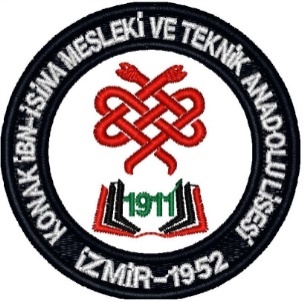 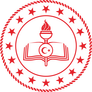 T.C.MİLLİ EĞİTİM BAKANLIĞIT.C.KONAK KAYMAKAMLIĞIKONAK İBN-İ SİNA  MESLEKİ ve TEKNİK ANADOLU LİSESİ………–……….EĞİTİM ÖĞRETİM YILI DERS PROGRAMLARI………-………İZMİR